Checkpoint1/19 Alegeti vaianta corecta si copiati propozitiile pe caiet.2/19  Faceti propozitii pe caiet ( faceti corespondente mai inati pe carte). Ele trebuie sa corespunda cu imaginile.Ex. The frog can jump. (Broasca poate sari ).3/19 Scrieti forma de plural a cuvintelor.4/19 Raspundeti la intrebari.Ex.  1. I can sing.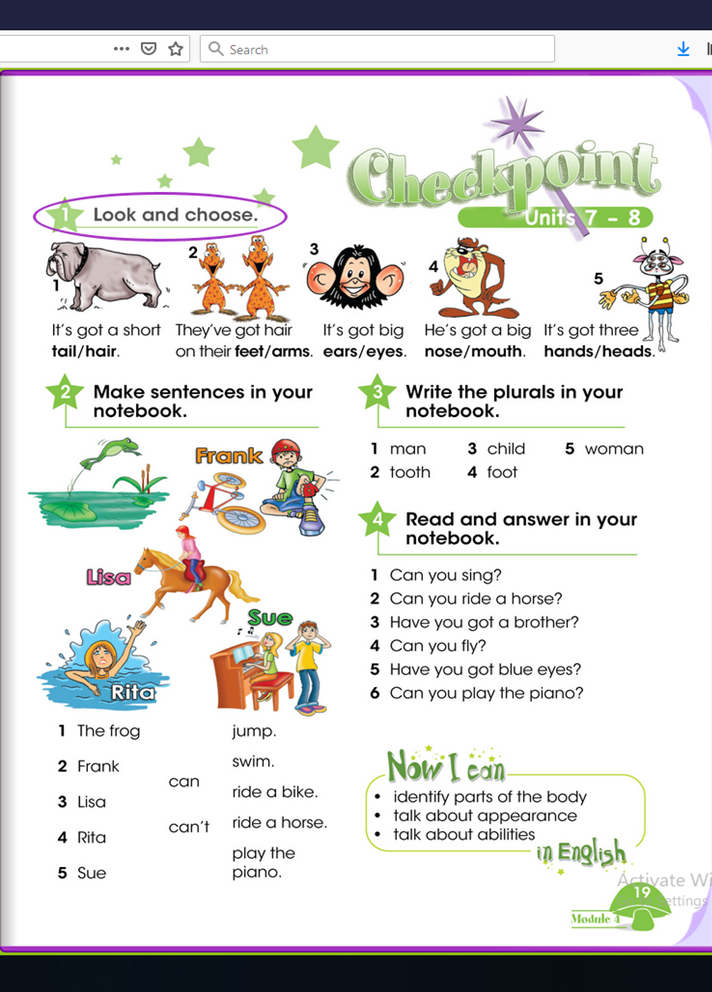 